Министерство науки и высшего образования Российской ФедерацииОбщественная Палата Ростовской областиИнститут социологии и регионоведения ЮФУЮжно-российский филиал ФНИСЦ РАН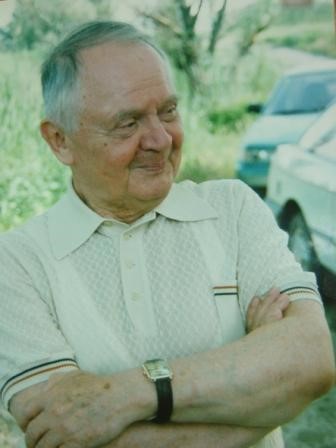 Всероссийская научная конференция XV Ждановские чтения "Социальная справедливость в регионах Юга России: региональное и этнокультурное измерение"ПРОГРАММАвсероссийской научной конференции18-19 декабря 2020 г.Ростов-на-ДонуОРГКОМИТЕТ Волков Юрий Григорьевич – Заслуженный деятель науки РФ, доктор философских наук, профессор, научный руководитель Института социологии и регионоведения Южного федерального университета, сопредседатель оргкомитета XV Ждановских чтенийМинкин Владимир Исаакович – академик РАН, научный руководитель Южного федерального университета, сопредседатель оргкомитета XV Ждановских чтенийКущев Вячеслав Митрофанович - художественный руководитель Ростовского государственного музыкального театра, почетный гражданин г. Ростова-на-Дону, председатель Общественной Палаты Ростовской области, сопредседатель Оргкомитета XV Ждановских чтений Бедрик Андрей Владимирович – кандидат социологических наук, доцент, исполняющий обязанности директора Института социологии и регионоведения Южного федерального университета, сопредседатель оргкомитета XV Ждановских чтенийАсланов Яков Андреевич – кандидат социологических наук, проректор по воспитательной работе и реализации молодежных программ Южного федерального университета Гурба Владимир Николаевич – доктор социологических наук, заместитель полномочного представителя Президента РФ в Южном федеральном округе, заведующий кафедрой конфликтологии и национальной безопасности Института социологии и регионоведения Южного федерального университетаГуськов Игорь Александрович – доктор социологических наук, профессор, Первый заместитель губернатора Ростовской областиЖаде Зуриет Анзауровна – доктор политических наук, профессор, Адыгейский государственный университет Жданов Андрей Юрьевич – президент Фонда развития науки, культуры и образования Юрия Андреевича Жданова Карташевич Екатерина Владимировна - кандидат социологических наук, старший преподаватель, Институт социологии и регионоведения Южного федерального университетаКумыков Ауес Мухамедович – доктор философских наук, проректор Кабардино-Балкарского государственного аграрного университетаПопов Александр Васильевич – почетный гражданин Ростовской области, доктор социологических наук, заведующий кафедрой регионалистики и евразийских исследований им. Ю.А. Жданова ИСИР ЮФУСериков Антон Владимирович – кандидат социологических наук, руководитель направления по взаимодействию с партнерами президентской платформы «Россия – страна возможностей»Хунагов Рашид Думаличевич – доктор социологических наук, профессор, директор Института комплексных социальных проблем Адыгейского государственного университета Шахбанова Мадина Магомедкамиловна – доктор социологических наук, ведущий научный сотрудник Института истории, археологии и этнографии Дагестанского федерального исследовательского центра РАН 18 декабря 2020 г., пятницаИнститут социологии и регионоведения Южного федерального университета,г. Ростов-на-Дону, ул. Пушкинская, 160, ауд. 21Мероприятие проводится в смешанной форме с использованием возможностей платформы Microsoft Teams (Ссылка для подключения будет размещена на сайте ИСИР ЮФУ https://isir.sfedu.ru/)11:00 – Открытие галереи выдающихся профессоров ИСИР ЮФУОткрытие XV Ждановских чтений Награждение победителей XIV Международного ежегодного конкурса научных работ им. Ю.А. Жданова по 2-м номинациям «Опытные исследователи» и «Молодые ученые»«Опытные исследователи»Диплом I степени за серию работ, посвященных военным конфликтам и их демографическим последствиям на Юге России в XVIII – начале XXI вв. – Кринко Евгений Федорович – доктор исторических наук,  главный научный сотрудник, заместитель председателя Южного научного центра РАН по научной работе (г. Ростов-на-Дону). Диплом II степени за серию публикаций по теме «Взаимодействие власти и общества в условиях нового глобального риска: тенденции (дез)интеграции» – Жаде Зуриет Анзауровна – доктор политических наук, профессор, заведующая лабораторией этнокультурных проблем НИИ комплексных проблем Адыгейского государственного университета (г. Майкоп). Диплом III степени за цикл исследований по истории Абхазии XIX – начала XX столетия – Коллектив историков Северо-Кавказского  федерального университета во главе с доктором исторических наук, профессором, заведующей кафедрой истории России Мариной Евгеньевной Колесниковой (г. Ставрополь). Диплом лауреата за цикл исследований, посвященных истории права и социокультурному развитию народов Северного Кавказа – Абазов Алексей Хасанович – доктор исторических наук, ведущий научный сотрудник Института гуманитарных исследований Кабардино-Балкарского научного центра РАН, и.о. руководителя Научно-образовательного центра Кабардино-Балкарского научного центра РАН, профессор кафедры теории и истории государства и права Кабардино-Балкарского государственного университета имени Х.М. Бербекова (г. Нальчик)Диплом лауреата за цикл работ в области изучения духовной культуры народов Северного Кавказа –  Сефербеков Руслан Ибрагимович – доктор исторических наук, профессор Дагестанского государственного университета, ведущий научный сотрудник Института истории, археологии и этнографии Дагестанского научного центра РАН (г. Махачкала). Диплом лауреата за активное распространение научных знаний о Кавказе в общественной информационной среде – Нефляшева Наима Аминовна – кандидат исторических наук, доцент, старший научный сотрудник Центра цивилизационных и региональных исследований Института Африки РАН, эксперт Совета по делам национальностей Правительства г. Москвы (г. Москва)«Молодые ученые»Диплом I степени за разработку целостной социологической концепции традиционной семьи в Дагестане, в рамках которой выявлены кризисные факторы ее функционирования и альтернативы институциональной трансформации, связанные с двумя ключевыми тенденциями: исламизацией (архаизацией) и модернизацией (эгалитаризацией) семейной сферы – Загирова Эльвира Махачевна – кандидат социологических наук, Региональный центр этнополитических исследований Дагестанского научного центра РАН (г. Махачкала).  Диплом II степени за разработку стратегии повышения эффективности управления социальным имиджем бизнес-организаций г. Волгограда в условиях современных реалий – Сагайдак Варвара Александровна – кандидат социологических наук, старший преподаватель  кафедры социологии, общей и юридической психологии Волгоградского института управления  (г. Волгоград). Диплом III степени за разработку модели управления профессиональной мобильностью молодежи Юга России в условиях глобальной информатизации и рисков мобильного мира – Мищенко Дмитрий Николаевич – Преподаватель кафедры социально-гуманитарных дисциплин Автономной некоммерческой организации «Образовательная организация высшего образования» «Университет экономики и управления» (г. Симферополь).Диплом лауреата за концептуальное обоснование самоорганизационного потенциала волонтерской деятельности российской молодежи в решении проблем, обусловленных рискогенностью современной среды обитания – Кисиленко Анастасия Владимировна – кандидат социологических наук, доцент кафедры социологии и организации работы с молодежью Института общественных наук и массовых коммуникаций Белгородского государственного национального исследовательского университета (г. Белгород).Диплом лауреата за исследование специфики реализации социальных технологий управления молодежным предпринимательством в условиях поликультурного региона – Лабадзе Олеся Евгеньевна – кандидат социологических наук, доцент кафедры социальных и гуманитарных наук Южно-Российского государственного политехнического университета (НПИ) имени М.И. Платова (г. Новочеркасск). Диплом лауреата за концептуальную научную статью «Межэтнические  и межконфессиональные взаимоотношения в студенческой  среде (по итогам социологического  исследования студентов КБГАУ, 2019 г.) – Бейтуганов Исмаил Расулович – студент 2 курса Агрономического факультета Кабардино-Балкарский государственный аграрный университет имени В.М. Кокова (г. Нальчик). Вручение именных стипендий им. Ю.А. Жданова студентам ЮФУ от банка «Центр-инвест» за успехи в образовательной и научно-исследовательской деятельности 1.  Грицаенко Юлия Андреевна – магистрант 2 года обучения Института социологии и регионоведения  ЮФУ2. Мамина Дарья Александровна – магистрант 2 года обучения Института социологии и регионоведения  ЮФУ 3. Момотов Дмитрий Иванович – магистрант 2 года обучения Института социологии и регионоведения  ЮФУ 4.  Бурмистров Никита Николаевич – магистрант 1 года обучения  Института социологии и регионоведения  ЮФУ5. Поливанова Ксения Андреевна – студентка 4 курса  Института социологии и регионоведения  ЮФУПроведение конференции "Социальная справедливость в регионах Юга России: региональное и этнокультурное измерение"Доклады:Волков Ю.Г. Социальная справедливость в гармонизации межэтнических отношений населения в поликультурных регионах Юга РоссииДенисова Г.С. Социальная справедливость как ценность и принцип межэтнических отношений в регионах Юга России (на примере КЧР и Калмыкии)Бедрик А.В. Оценка социальных позиций этнических групп в Крыму в контексте реализации принципа социальной справедливостиЧернобровкина Н.И. Факторы формирования ощущения социальной справедливости у представителей этнических групп Краснодарского краяБинеева Н.К. Межэтническая ситуация в регионе в контексте реализации принципа социальной справедливости в оценках населения Ростовской областиВ конференции принимают участие А.М. Астахов, В.П. Войтенко, Г.И. Колесникова, Д.А. Мамина, В.Г. Пантелеев, Г.И. Чикарова и другие. 